АНТИТЕРРОРИСТИЧЕСКАЯ БЕЗОПАСНОСТЬ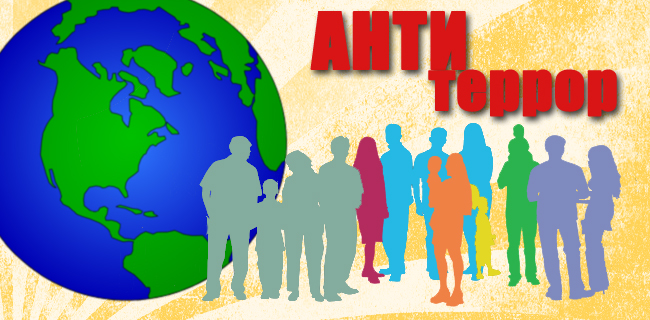  Организация антитеррористической деятельности в МКОУ «Зеленоморская СОШ»Угроза совершения теракта сегодня существует практически для каждого жителя планеты, абсолютной гарантии безопасности нет ни для кого. Тем не менее, общество обязано предпринимать всё возможное для обеспечения должного уровня защиты. Антитеррористическая защищённость образовательного учреждения приобретает особую значимость, поскольку от этого зависят жизни детей.
Активно ведётся работа по созданию специального комплекса мер, направленных на антитеррористическую защищённость образовательного учреждения: укрепление материальной базы; стабильно действующая профилактическая работа, направленная на усиление внимания персонала образовательного учреждения к проблеме терроризма; формирование навыков оперативной и своевременной реакции на угрозу терроризма.Создание нормативно – правовой базы по обеспечению безопасности:1.     Разработан Паспорт антитеррористической защищённости объекта ;2.      Разработано Положение об антитеррористической группе.Организация пропускного режимаВ образовательном учреждении введен пропускной режим . У входа школы размещен пост круглосуточной охраны.  В наличии инструкции для техработников, сторожа, сотрудников, родителей (законных представителей) и обучающихся.Ежедневно осуществляется дежурство администратора и учителей. Обучающиеся не покидают здание во время учебного процесса без особого разрешения классного руководителя или дежурного администратора. 
Родители (законные представители) обучающихся посещают школу в указанное время на переменах или после занятий. Сотрудник охраны заносит данные о посетителе в журнал регистрации. Вход посторонних лиц осуществляется строго при наличии документа, подтверждающего личность. Запрещен вход в школу любых посетителей, если они отказываются предъявить документы, удостоверяющие личность и объяснить цель посещения.  Обучение работников и обучающихся.Подготовка персонала и обучающихся осуществляется путём изучения и отработки действий, предусмотренных в инструкциях о порядке действий при угрозе проведения террористического акта или возникновения чрезвычайной ситуации. В ходе тренировочных мероприятий отрабатывается алгоритм действий в условиях возникновения угрозы террористического акта. Вопросы антитеррористической защищённости специально рассматриваются на заседаниях педагогических советов, заседаниях антитеррористической группы, в рамках уроков ОБЖ. Проводятся плановые и внеплановые тренировки эвакуации. Обеспечивается постоянное наличие наглядной информации, стендов и памяток по антитеррористической безопасности.  План мероприятий по антитерроруМКОУ «Зеленоморская средняя общеобразовательная школа»2017-2018 учебный год ИнформацияМКОУ «Зеленоморская СОШ» информирует, что в сентябре 2017 г. в нашей школе  с 1-11 кл. был  проведён единый урок на тему «Экстремизму - Нет!», «Осуждаем терроризм», «Международный терроризм и его последствия» и т.п.Достигнутые результаты:В рамках проекта «Школа - территория здоровья» в ОУ  были подготовлены методические разработки, сценарии мероприятий, презентации по проведению единого классного часа на тему профилактики  экстремизма «Дагестанцы против терроризма - Родина дороже». Во всех классах проводились классные часы, часы общения, воспитательные мероприятия, просмотры фильмов и видеороликов, направленные на толерантное отношение к личности. В школе  имеются правовые уголки, стенды, размещена информация о профилактике экстремизма: «По подготовке населения к действиям по предупреждению возможных террористических актов», «Действия  в случае обнаружения подозрительных предметов», «Действия в случае получения сообщения об угрозе взрывов, закладки взрывчатых веществ».На сайте школы размещены все материалы по противодействию экстремизма и терроризма.Информацияо проведении  месячника по противодействию экстремизму и терроризму «Дагестанцы против терроризма - Родина дороже» в МКОУ "ЗСОШ"C 20 сентября по 30 сентября 2017 г. в нашей школе  были проведены следующие мероприятия: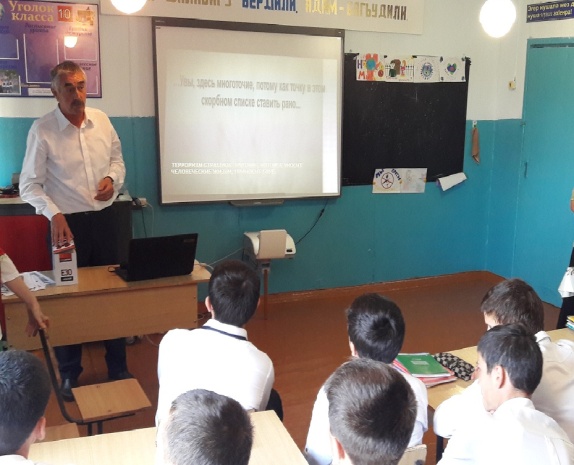 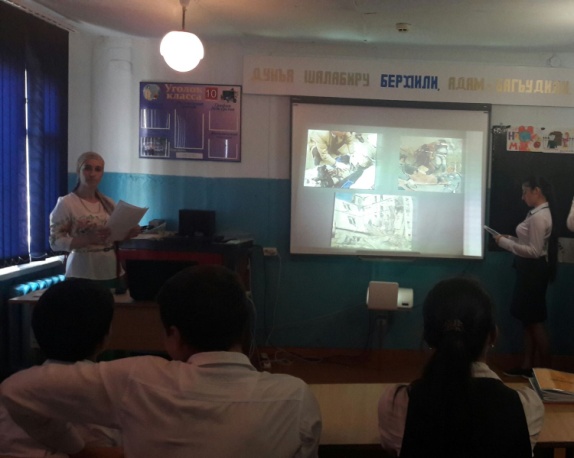 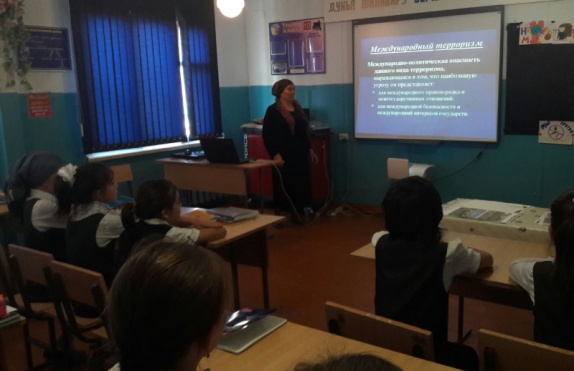 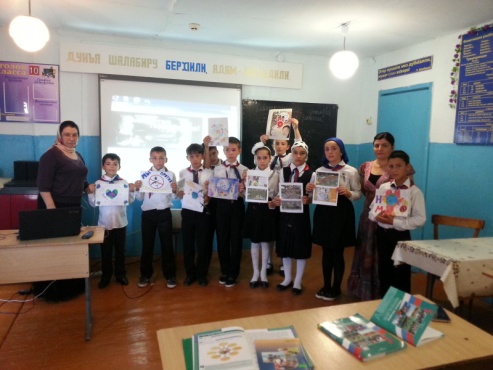 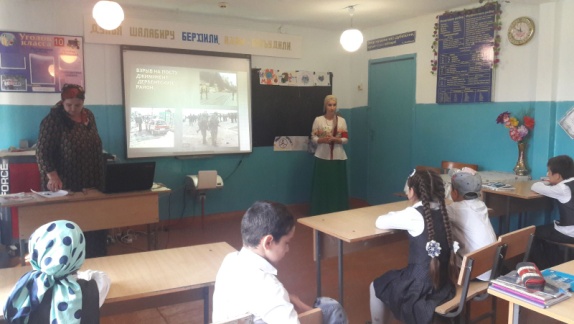 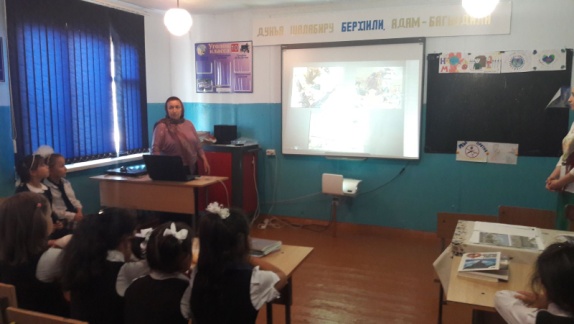 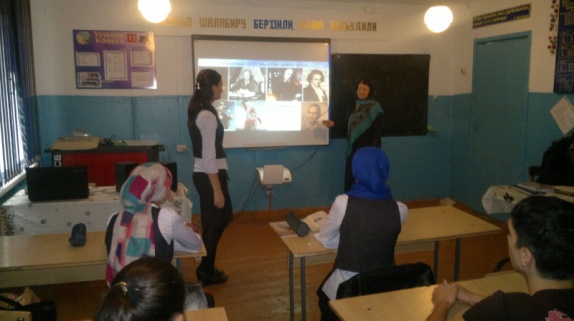 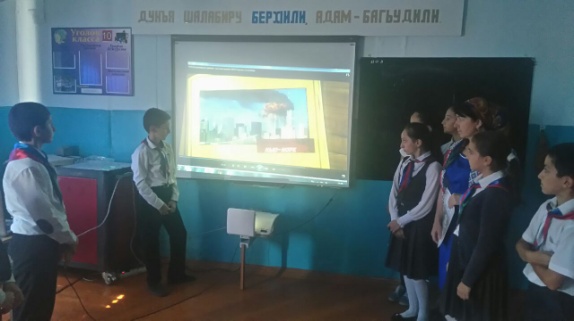 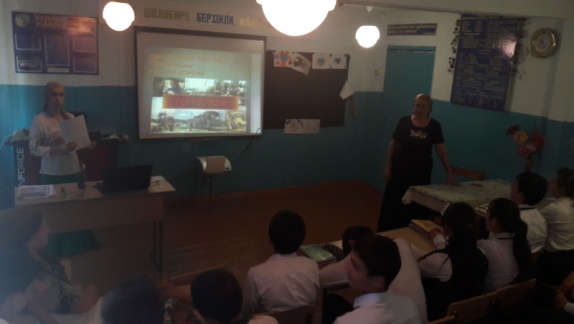 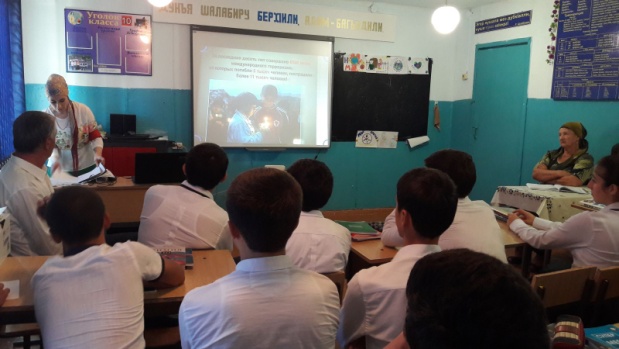 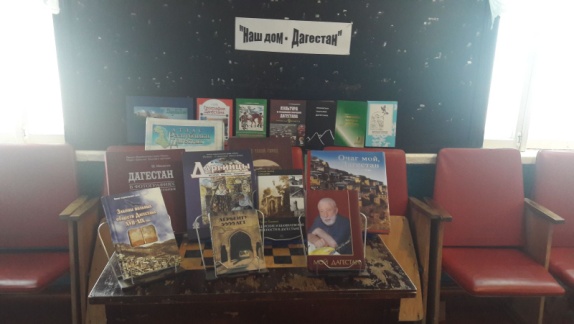 №мероприятиекласссрокиответственный1Занятия с педагогическим и техническим персоналом по теме «Если вас захватили в заложники», «Действия населения при угрозе теракта», «Телефоны для экстренного реагирования».сентябрьРуководитель ОБЖ, Зам. по безопасности2Беседа по профилактике правонарушений, предусмотренных статьёй 207 Уголовного кодекса РФ Заведомо ложное сообщение об акте терроризма.5-11октябрьРуководитель ОБЖ, Зам. по безопасности3Внеклассные мероприятия"Профилактика экстремизма и асоциального поведения среди учащихся"1-11ноябрьКлассные руководители4Круглый стол на тему «Молодежь против террора»9-11ДекабрьРуководитель ОБЖ, Зам. по безопасности Старшая вожатаяКлассные руководители5Оформить стенд с материалами по вопросам противодействия терроризму, обеспечению безопасности при угрозе совершения и совершенном теракте.октябрьЗам. по безопасностиСтаршая вожатаяСоц. педагогПсихолог6« ЧС-Антитеррор» - тренировочная эвакуация, викторины, соревнования по ОБЖ1-11ноябрьРуководитель ОБЖ, Зам. по безопасности Старшая вожатаяКлассные руководители7Изучить с учащимися старших классов тему противодействия терроризму со стороны всего мирового сообщества.9-11январьРуководитель ОБЖ8Классные родительские собрания по вопросам антитеррористической безопасности1-11февральКлассные руководители9Проведение конкурсов, викторин, игровых занятий, беседы по вопросам защиты от чрезвычайных ситуаций (в каждом классе)1-11февральОрганизаторСтаршая вожатаяКлассные руководители10Организация школьным библиотекарем выставки научно-популярной и методической литературы по теме: «Антитеррористическая безопасность»1-11мартБиблиотекарь11Поместить материал по вопросам противодействия терроризму, обеспечению безопасности при угрозе совершения и совершенном теракте на школьном сайте.сентябрь-октябрьЗам. по ИКТИзготовление агитационных буклетов«Антитеррористическая безопасность»майРуководитель ОБЖКлассНазваниеЦельОхвачено1 «а»1 «б»«Терроризм-угроза обществу»Цель:1.       Объяснить сущности терроризма, его шипы цели.342 «а»2 «б»«Терроризм и его последствия»Цель:1.       сформировать у уч-ся представление о терроризме;2.       акцентировать внимание уч-ся на необходимости проявления бдительности.263«Терроризм и безопасность»Цель:1.       Ознакомить уч-ся с основными правилами в условиях теракта.144 «Экстремизму – Нет!»Цель:1. сформировать у учащихся представление о терроризме и его последствиях;2.       ознакомить учащихся с основными правилами поведения  в условиях теракта.205 «а»«Мы против терроризма»Цель:1.       Содействовать формированию чувства толерантности и профилактики межнациональной розни и нетерпимости.155 «б»«Экстремизму и терроризму -НЕТ!»Цель:1) объяснить сущность терроризма, его типы и цели; совершенствовать знания о терроризме; основы безопасности в ЧС; формировать общественного сознания и гражданскую позицию подрастающего поколения.2) определить, почему терроризм стал обыденным явлением российской действительности;3) способствовать воспитанию в детях толерантного отношения друг к другу и формировать  умение жить в мире с другими людьми;4) развивать самостоятельность суждений учащихся;5) дать представление о терроризме и экстремизме как о глобальной проблеме.136«Осуждаем терроризм»Цели: 1) сформировать у учеников отрицательное отношение к экстремизму, терроризму;           2) сообщить об опасности терроризма, экстремизма; рассказать о мерах предосторожности.117"Профилактика экстремизма и терроризма"Цель:1.       Воспитать чувство толерантности, философское и критическое отношение к окружающей действительности;2.        способствовать духовному совершенствованию и самореализации;3.       укрепить чувство дагестанского патриотизма.148 «Экстремизм в молодежной среде»Цели:Воспитание у детей и подростков миролюбия, принятия и понимания других людей, умения позитивно с ними взаимодействовать: 1) формирование негативного отношения к насилию и агрессии в любой форме;2) формирование уважения и признания к себе и к людям, к их культуре;3) развитие способности к межнациональному и межрелигиозному взаимодействию;4) развитие способности к толерантному общению, к конструктивному взаимодействию с представителями социума независимо от их   принадлежности и мировоззрения;5) формирование умения определять границы толерантности.139"Терроризм: его истоки и последствия»Цель:1.       формирование у учащихся представления о терроризме как историческом и политическом явлении.Задачи:1.       акцентировать внимание учащихся на необходимости проявления бдительности с целью профилактики совершения террористических актов;2.       содействовать формированию толерантности и профилактики межнациональной розни и нетерпимости;3.       содействовать формированию чувства милосердия к жертвам терактов (на примере Беслана);4.       ознакомить учащихся с основными правилами поведения в условиях теракта (памятка каждому учащемуся).1610  «Международный терроризм и его последствия».Цель:1.       сформировать у учащихся представление о терроризме как историческом и политическом явлении; акцентировать внимание учащихся на необходимости проявления бдительности с целью профилактики совершения террористических актов;2.       содействовать формированию толерантности и профилактики межнациональной розни и нетерпимости;3.       содействовать формированию чувства милосердия к жертвам терактов (на примере  Беслана);4.        ознакомить учащихся с основными правилами поведения  в условиях теракта (памятка каждому учащемуся).511«Всё зависит от нас»Цели:1.Формирование у учащихся представления о толерантности как методом борьбы против экстремизма во всех его проявлениях.2. Содействовать формированию толерантности и профилактики межнациональной розни и нетерпимости.3. Ознакомить учащихся с правилами поведения в условиях теракта.4. Способствовать формированию патриотизма, помочь учащимся в самоопределении и самоутверждении, воспитать у учащихся интерес к более ценным вещам в жизни, а именно содействовать в формировании здоровой нации через культуру и толерантное поведение с соблюдением здорового образа жизни.98-11Внеклассное мероприятие, посвящённое памяти погибших во время террористических актовв гг. Махачкала, Каспийск, Буйнакск и др. городахЦель:1.       формирование у учащихся представления о терроризме как историческом и политическом явлении.Задачи:1.       акцентировать внимание учащихся на необходимости проявления бдительности с целью профилактики совершения террористических актов;2.       содействовать формированию толерантности и профилактики межнациональной розни и нетерпимости;3.       содействовать формированию чувства милосердия к жертвам терактов.уч-ся – 42учителей  - 18№МероприятиеКласс1.       Кл. часы и уроки:«Терроризм-угроза обществу»«Терроризм и его последствия»«Терроризм и безопасность»«Экстремизму – Нет!»«Мы против терроризма»«Экстремизму и терроризму -НЕТ!»«Осуждаем терроризм»"Профилактика экстремизма и терроризма"«Экстремизм в молодежной среде»"Терроризм: его истоки и последствия»  «Международный терроризм и его последствия»«Всё зависит от нас»1234 «а»4 «б»5678910112.Внеклассное мероприятие, посвящённое памяти погибших во время террористических актов в гг. Махачкала, Каспийск, Буйнакск и др. городах.8-113.Конкурсы рисунков, викторины по профилактике экстремизма и терроризма.1-114.Книжная выставка «Наш дом – Дагестан, одна земля, одна история».1-115.Беседа по профилактике заведомоложных сообщений об актах терроризма.1-11